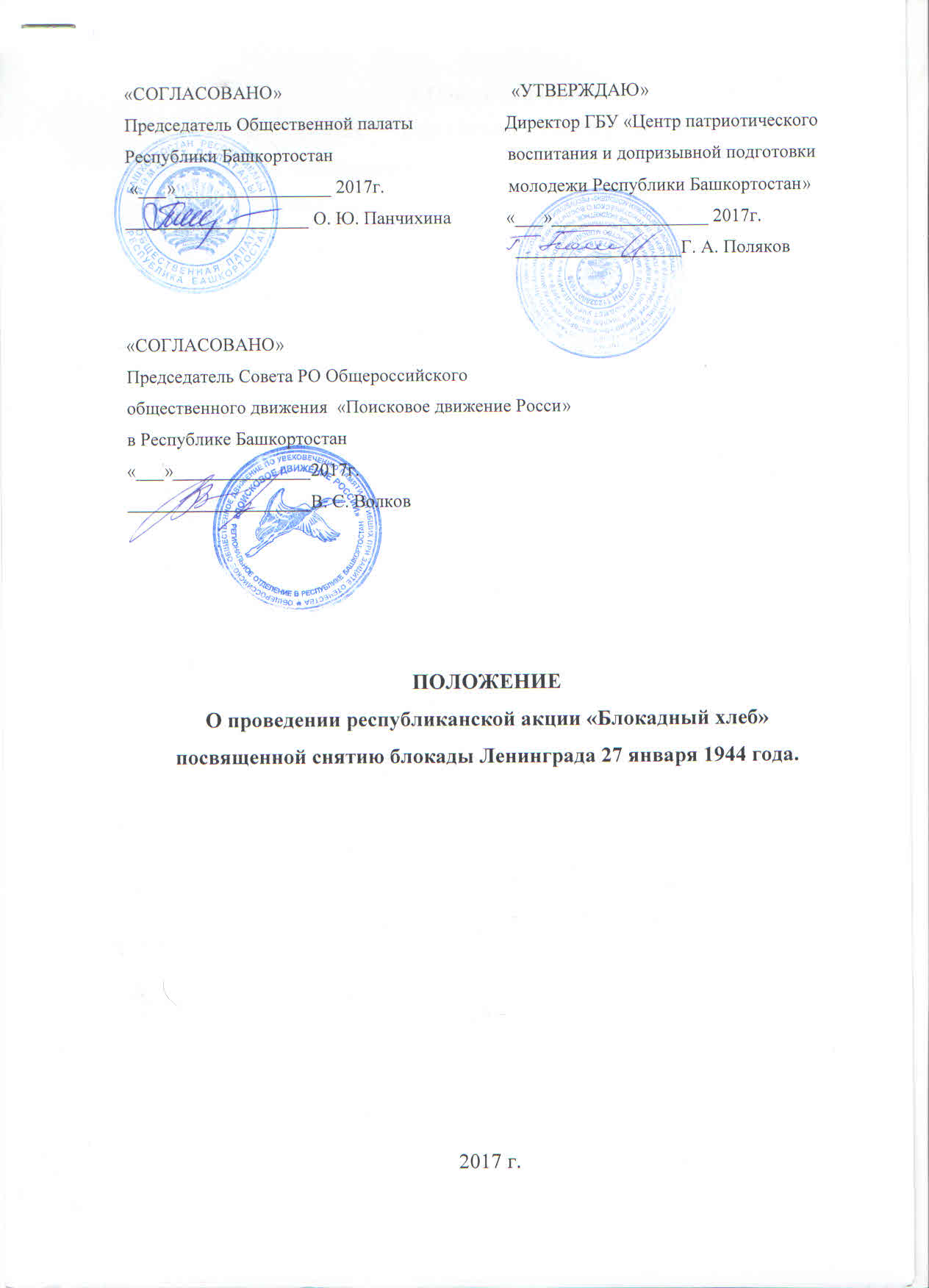 1.Общие положения1.1. В рамках реализации государственной программы «Патриотическое воспитание граждан Российской Федерации на 2016-2020 годы», утвержденной постановлением Правительства Российской Федерации проводится республиканская акция – «Блокадный хлеб» (далее Акция).1.2. Настоящее Положение определяет цели, задачи, порядок организации и проведения Акции.2. Цель и задачи:2.1. Основной целью Акции является гражданско-патриотическое воспитание допризывной молодежи. 2.2. Основными задачами являются:- борьба с фальсификацией истории;- изучение подростками истории Великой Отечественной войны;- изучение вооружения стран участниц Второй Мировой войны;- ознакомление допризывной молодежи с основными этапами Великой Отечественной войны;- формирование нравственных и духовных ценностей.3. Сроки и место проведения:27 января 2017 года, города и районы Республики Башкортостан.4. Руководство мероприятия. 4.1. Общее руководство осуществляется ГБУ «Центр патриотического воспитания и допризывной подготовки молодежи РБ». 4.2. Непосредственное проведение возлагается на региональное отделение Общероссийской общественной организации «Поисковое движение России» в Республике Башкортостан.5. Участники мероприятияК участию в Акции приглашаются учащиеся школ, студенты ВУЗов, представители общественных организаций, поисковых отрядов, военно-патриотических клубов, ветеранских организаций, и т.д.6. Рекомендуемая программа мероприятия.В 11.00. в школах, ВУЗах и СУЗах республики, примкнувших к Акции проводится радиолинейка и минута молчания в память жертв блокады Ленинграда.В населенных пунктах, примкнувших к Акции, 27 января 2017 года  организуется возложение цветов к обелискам погибшим в годы Великой Отечественной войны, организуется выдача блокадной нормы хлеба для неработающих и иждивенцев (125 гр.) выпеченной по блокадному рецепту с памятной листовкой. В местах раздачи продовольственного пайка организуются выставки поисковых отрядов и клубов исторической реконструкции, посвященные снятию блокады Ленинграда 27 января 1944 года. В рамках мероприятия организуются встречи с жителями блокадного Ленинграда, просмотр фильмов, посвященных блокаде.7. ФинансированиеФинансирование организации и проведения акции осуществляется за счет средств участников.8. Дополнительная информацияОрганизации и частные лица, желающие оказать содействие в подготовке и проведении Акции, могут обращаться со своими предложениями в Оргкомитет.Контактная информация:тел./факс: 8 (3472) 46-34-01, 8 (3472) 46-34-02адрес электронной почты: cpvrb@mail.ru 